Semana 04 a 08 de outubro BOLA NA LATA  Materiais: bolas meia e latas de alumínio. Desenvolvimento: empilhe as latas sobre uma mesa, cadeira ou no pátio. Estabeleça uma distância das latas a partir de onde devem ser feitos os arremessos. Os jogadores devem arremessar as bolas tentando derrubar a maior quantidade de latas, ou derrubar todas no menor número de tentativas. 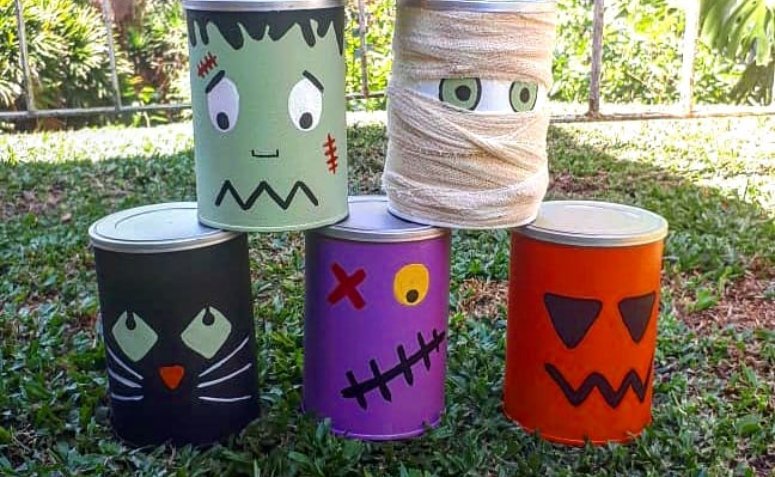 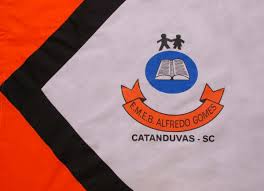 Escola Municipal de Educação Básica Alfredo Gomes.Catanduvas, junho de2021.Diretora: Ivania Ap. Nora Assessora Técnica Pedagógica: Simone Andréa CarlAssessora Técnica Administrativa: Tania Nunes de ÁvilaProfessora: Juçara   Aparecida Rodrigues da SilvaAluno.......................................................................................Vespertino – EDUCAÇÃO  FÍSICA